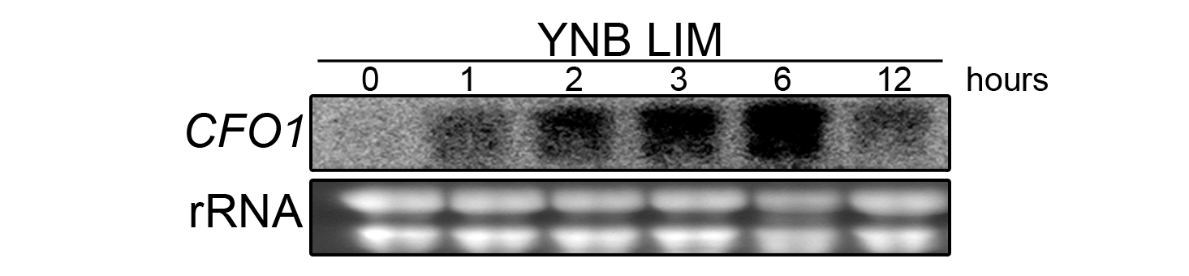 Fig. S2. CFO1 transcript levels were analyzed by northern blotting to determine the time-point for cell harvesting to perform ChIP-seq. The wild-type strain was incubated in YNB low-iron medium at 30C for the indicated times; rRNA was used as a loading control.